Barkham Parish Council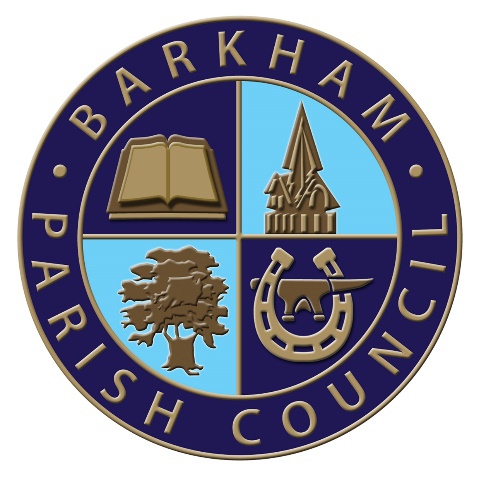 Arborfield Green Community CentreSheerlands RoadArborfieldRG2 9NDTel: 0118 976 2089Email: clerk@barkham-parishcouncil.org.ukClerk: Mrs Ellen TimsMeeting of the Finance Committee NoticeTo be held on Tuesday 23rd March 2021via the virtual platform Zoom,Commencing at 10amIn accordance with the Local Authorities and Police and Crime Panels (Coronavirus) (Flexibility of Local Authority and Police and Crime Panel Meetings) (England and Wales) Regulations 2020 this meeting is to be held virtually. If you would like to join the meeting, please contact the Clerk at clerk@barkham-parishcouncil.org.uk to receive a link to join the meeting.The Business to be transacted is as shown underTo receive and consider public questions and comment. Apologies for absence with reason given Declaration of Members’ interests and requests for dispensation To approve the minutes from the last Finance Committee Meeting as being a true record of the meeting To receive the latest bank reconciliations and any unplanned expenditure from the RFO Reports on matters outstanding and actions arising from the minutes To discuss Grant Applications to be put to full council for consideration in MayAOBTo set the date of the next meeting E. TimsClerk to the CouncilThe date of the next full Council meeting will be Tuesday 11th May 2021.  The Venue is to be agreed depending on the Pandemic restrictions.The Parish Council does not meet in August